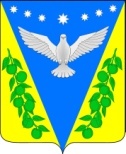 Совет Успенского сельского поселенияУспенского районаВнеочередная 35 сессияРЕШЕНИЕот 24.06.2021 года                                                                           № 133с. УспенскоеОб отмене решения Совета Успенского сельского поселения Успенского района от 23 апреля 2021 года №122 «Об утверждении Порядкапредоставления налоговых льгот по земельному налогу инвесторам инвестиционных проектов на территории Успенского сельского поселения                             Успенского района»В целях приведения муниципальных правовых актов Успенского сельского поселения Успенского района в соответствие с действующим законодательством, Совет Успенского сельского поселения Успенского района, р е ш и л:1. Отменить решение Совета Успенского сельского поселения Успенского района от 23 апреля 2021 года №122 «Об утверждении Порядка предоставления налоговых льгот по земельному налогу инвесторам инвестиционных проектов на территории Успенского сельского поселения Успенского района».2.Обнародовать настоящее Решение в соответствии Уставом Успенского сельского поселения  Успенского  района и разместить настоящее решение  на официальном сайте администрации Успенского сельского поселения Успенского района.3. Контроль за выполнением настоящего Решения возложить на председателя постоянной комиссии по социально-экономическим вопросам, бюджету, финансам, налогам и распоряжению муниципальной собственностью Совета Успенского сельского поселения Успенского района Молдованенко Н.М.4. Настоящее решение вступает в силу со дня его официального обнародования. Исполняющий обязанности главы Успенского сельского поселения Успенского района                                                  В.Н. ПлотниковПредседатель Совета Успенскогосельского поселения Успенского района                                 С.И. Шваб